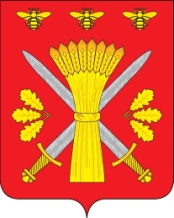 РОССИЙСКАЯ ФЕДЕРАЦИЯОРЛОВСКАЯ ОБЛАСТЬАДМИНИСТРАЦИЯ ТРОСНЯНСКОГО РАЙОНАРАСПОРЯЖЕНИЕОт 20 апреля     2022  г.                                                                                                       №84-р             с.ТроснаОб открытии пляжа в с.Троснак купальному сезону  2022 годана территории Троснянского района         В соответствии с Федеральным законом от 6 октября 2003 №131-ФЗ             «Об общих принципах организации местного самоуправления в РФ», Правилами охраны жизни людей на водных объектах Орловской области, утвержденным постановлением Правительства Орловской области от           24 марта 2015 №120 (с изменениями на 22  марта 2022 года), в целях обеспечения безопасности граждан, снижения несчастных случаев и гибели людей на водных объектах района:          1. С  1 июня 2022 года  в Троснянском районе:          1.1. Открыть купальный сезон на территории района;          1.2 Открыть работу пляжа «Пенькозаводской» в с.Тросна, Троснянского сельского поселения.          1.3 Утвердить График работы пляжа и его уборки согласно приложении.           2. Начальнику отдела ГО ЧС и МР администрации района (С.А.Бувина)  организовать контроль за обеспечением безопасности людей на водных объектах в летний период;3. Отделению полиции ОМВД  России Троснянского района   (А.В.Коссов):          3.1 С целью обеспечения общественного порядка организовать патрулирование (дежурство сотрудников полиции) на Пенькозаводском пляже в с.Тросна  и в местах неорганизованного отдыха граждан;         3.2 Принять меры по реализации предоставленных полномочий сотрудникам полиции, в части, касающейся составления административных протоколов за купание в не отведенных для этого местах и употребления спиртных напитков на пляжах;4. Начальнику отдела образования (И.В.Ерохина) в рамках тематических дней безопасности организовать проведение в детских учреждениях (оздоровительных лагерях) практических инструктажей детей и персонала по правилам безопасного поведения на воде;5. Центр гигиены и эпидеомиологии в Орловской области в п.Кромы     (по согласованию):5.1 В период купального сезона обеспечить мониторинг санитарно-эпидемиологического состояния зон массового отдыха населения у воды;5.2 Принять исчерпывающие меры по предупреждению вспышек массовых инфекционных  заболеваний;          6. Редакция газеты «Сельские зори» (Тапилин М.Ю.) вести разъяснительную работу в средствах массовой информации по правилам безопасного поведения на воде;           7. Контроль за выполнением настоящего распоряжения оставляю за собой.Глава района                                                                               А.И.НасоновУтверждаюГлава администрации Троснянского района ________________А.И.НасоновГрафик работы пляжа «Пенькозаводской» в с.ТроснаНачальник отдела ГО ЧС и МР Администрации района                                                                                С.А.БувинаВид работДата и время работы с 12.00-20.00ИсполнительДежурство общественного спасательного поста04-05 июняПинаев Н.В.Дежурство общественного спасательного поста11-12 июняПинаев Н.В.Дежурство общественного спасательного поста18-19 июняПинаев Н.В.Дежурство общественного спасательного поста25-26 июняПинаев Н.В.Дежурство общественного спасательного поста02-03 июляПинаев Н.В.Дежурство общественного спасательного поста09-10 июляПинаев Н.В.Дежурство общественного спасательного поста16-17 июляПинаев Н.В.Дежурство общественного спасательного поста23-24 июляПинаев Н.В.Дежурство общественного спасательного поста30-31 июляПинаев Н.В.Дежурство общественного спасательного поста06-07 августаПинаев Н.В.Дежурство общественного спасательного поста13-14 августаПинаев Н.В.Дежурство общественного спасательного поста20-21 августаПинаев Н.В.Дежурство общественного спасательного поста27-28 августаПинаев Н.В.